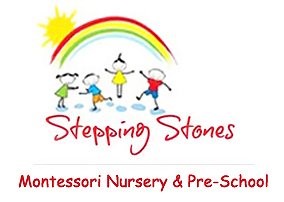 Carl;aggggggggggggggggggggggggggggggggggggggggggggggggKesariShatSSSSSSSSI/We request the following sessions (please also provider details of required start date)Terms & ConditionsBills for nursery care are due for payment by the 1st of each month, in advance by standing order only or BACS transfer. We no longer accept cash or cheques.  2.	With the exception of the first and last month where actual fees will be charged, monthly fees are calculated at the weekly charge multiplied by 4.25 – This equates to 51 weeks divided by 12 which will enable you to pay via standing order.  3.	Additional sessions will be added to the following month’s bill.4.	Please note that due to additional staffing costs, late child collections will be charged at £10.00 	per 1/4 hour.5.	No swap sessions are allowed as are no deductions made for any absenteeism, i.e. holidays, sickness etc. Bank Holidays are chargeable.6.	All meals, snacks and nappies are included  7.	In the interest of Health & Safety parents are to provide baby formula and bottles.8.	On leaving one calendar month’s notice in writing is required; failure to give the required notice will incur the full month’s fees.9.          If you wish to increase or decrease your child’s sessions one calendar months’ notice is required in writing.10.        Additional sessions are to be requested in writing to hello@steppingstonesmontessori.co.uk11.	Fees are based on the child’s age and will change the month after the child’s birthday.12.	Late payments will incur an interest charge of 2% or an administration fee of £20 (whichever is the higher).I/We request the following sessions (please also provider details of required start date)Terms & ConditionsBills for nursery care are due for payment by the 1st of each month, in advance by standing order only or BACS transfer. We no longer accept cash or cheques.  2.	With the exception of the first and last month where actual fees will be charged, monthly fees are calculated at the weekly charge multiplied by 4.25 – This equates to 51 weeks divided by 12 which will enable you to pay via standing order.  3.	Additional sessions will be added to the following month’s bill.4.	Please note that due to additional staffing costs, late child collections will be charged at £10.00 	per 1/4 hour.5.	No swap sessions are allowed as are no deductions made for any absenteeism, i.e. holidays, sickness etc. Bank Holidays are chargeable.6.	All meals, snacks and nappies are included  7.	In the interest of Health & Safety parents are to provide baby formula and bottles.8.	On leaving one calendar month’s notice in writing is required; failure to give the required notice will incur the full month’s fees.9.          If you wish to increase or decrease your child’s sessions one calendar months’ notice is required in writing.10.        Additional sessions are to be requested in writing to hello@steppingstonesmontessori.co.uk11.	Fees are based on the child’s age and will change the month after the child’s birthday.12.	Late payments will incur an interest charge of 2% or an administration fee of £20 (whichever is the higher).I/We request the following sessions (please also provider details of required start date)Terms & ConditionsBills for nursery care are due for payment by the 1st of each month, in advance by standing order only or BACS transfer. We no longer accept cash or cheques.  2.	With the exception of the first and last month where actual fees will be charged, monthly fees are calculated at the weekly charge multiplied by 4.25 – This equates to 51 weeks divided by 12 which will enable you to pay via standing order.  3.	Additional sessions will be added to the following month’s bill.4.	Please note that due to additional staffing costs, late child collections will be charged at £10.00 	per 1/4 hour.5.	No swap sessions are allowed as are no deductions made for any absenteeism, i.e. holidays, sickness etc. Bank Holidays are chargeable.6.	All meals, snacks and nappies are included  7.	In the interest of Health & Safety parents are to provide baby formula and bottles.8.	On leaving one calendar month’s notice in writing is required; failure to give the required notice will incur the full month’s fees.9.          If you wish to increase or decrease your child’s sessions one calendar months’ notice is required in writing.10.        Additional sessions are to be requested in writing to hello@steppingstonesmontessori.co.uk11.	Fees are based on the child’s age and will change the month after the child’s birthday.12.	Late payments will incur an interest charge of 2% or an administration fee of £20 (whichever is the higher).I/We request the following sessions (please also provider details of required start date)Terms & ConditionsBills for nursery care are due for payment by the 1st of each month, in advance by standing order only or BACS transfer. We no longer accept cash or cheques.  2.	With the exception of the first and last month where actual fees will be charged, monthly fees are calculated at the weekly charge multiplied by 4.25 – This equates to 51 weeks divided by 12 which will enable you to pay via standing order.  3.	Additional sessions will be added to the following month’s bill.4.	Please note that due to additional staffing costs, late child collections will be charged at £10.00 	per 1/4 hour.5.	No swap sessions are allowed as are no deductions made for any absenteeism, i.e. holidays, sickness etc. Bank Holidays are chargeable.6.	All meals, snacks and nappies are included  7.	In the interest of Health & Safety parents are to provide baby formula and bottles.8.	On leaving one calendar month’s notice in writing is required; failure to give the required notice will incur the full month’s fees.9.          If you wish to increase or decrease your child’s sessions one calendar months’ notice is required in writing.10.        Additional sessions are to be requested in writing to hello@steppingstonesmontessori.co.uk11.	Fees are based on the child’s age and will change the month after the child’s birthday.12.	Late payments will incur an interest charge of 2% or an administration fee of £20 (whichever is the higher).I/We request the following sessions (please also provider details of required start date)Terms & ConditionsBills for nursery care are due for payment by the 1st of each month, in advance by standing order only or BACS transfer. We no longer accept cash or cheques.  2.	With the exception of the first and last month where actual fees will be charged, monthly fees are calculated at the weekly charge multiplied by 4.25 – This equates to 51 weeks divided by 12 which will enable you to pay via standing order.  3.	Additional sessions will be added to the following month’s bill.4.	Please note that due to additional staffing costs, late child collections will be charged at £10.00 	per 1/4 hour.5.	No swap sessions are allowed as are no deductions made for any absenteeism, i.e. holidays, sickness etc. Bank Holidays are chargeable.6.	All meals, snacks and nappies are included  7.	In the interest of Health & Safety parents are to provide baby formula and bottles.8.	On leaving one calendar month’s notice in writing is required; failure to give the required notice will incur the full month’s fees.9.          If you wish to increase or decrease your child’s sessions one calendar months’ notice is required in writing.10.        Additional sessions are to be requested in writing to hello@steppingstonesmontessori.co.uk11.	Fees are based on the child’s age and will change the month after the child’s birthday.12.	Late payments will incur an interest charge of 2% or an administration fee of £20 (whichever is the higher).I/We request the following sessions (please also provider details of required start date)Terms & ConditionsBills for nursery care are due for payment by the 1st of each month, in advance by standing order only or BACS transfer. We no longer accept cash or cheques.  2.	With the exception of the first and last month where actual fees will be charged, monthly fees are calculated at the weekly charge multiplied by 4.25 – This equates to 51 weeks divided by 12 which will enable you to pay via standing order.  3.	Additional sessions will be added to the following month’s bill.4.	Please note that due to additional staffing costs, late child collections will be charged at £10.00 	per 1/4 hour.5.	No swap sessions are allowed as are no deductions made for any absenteeism, i.e. holidays, sickness etc. Bank Holidays are chargeable.6.	All meals, snacks and nappies are included  7.	In the interest of Health & Safety parents are to provide baby formula and bottles.8.	On leaving one calendar month’s notice in writing is required; failure to give the required notice will incur the full month’s fees.9.          If you wish to increase or decrease your child’s sessions one calendar months’ notice is required in writing.10.        Additional sessions are to be requested in writing to hello@steppingstonesmontessori.co.uk11.	Fees are based on the child’s age and will change the month after the child’s birthday.12.	Late payments will incur an interest charge of 2% or an administration fee of £20 (whichever is the higher).I/We request the following sessions (please also provider details of required start date)Terms & ConditionsBills for nursery care are due for payment by the 1st of each month, in advance by standing order only or BACS transfer. We no longer accept cash or cheques.  2.	With the exception of the first and last month where actual fees will be charged, monthly fees are calculated at the weekly charge multiplied by 4.25 – This equates to 51 weeks divided by 12 which will enable you to pay via standing order.  3.	Additional sessions will be added to the following month’s bill.4.	Please note that due to additional staffing costs, late child collections will be charged at £10.00 	per 1/4 hour.5.	No swap sessions are allowed as are no deductions made for any absenteeism, i.e. holidays, sickness etc. Bank Holidays are chargeable.6.	All meals, snacks and nappies are included  7.	In the interest of Health & Safety parents are to provide baby formula and bottles.8.	On leaving one calendar month’s notice in writing is required; failure to give the required notice will incur the full month’s fees.9.          If you wish to increase or decrease your child’s sessions one calendar months’ notice is required in writing.10.        Additional sessions are to be requested in writing to hello@steppingstonesmontessori.co.uk11.	Fees are based on the child’s age and will change the month after the child’s birthday.12.	Late payments will incur an interest charge of 2% or an administration fee of £20 (whichever is the higher).I/We request the following sessions (please also provider details of required start date)Terms & ConditionsBills for nursery care are due for payment by the 1st of each month, in advance by standing order only or BACS transfer. We no longer accept cash or cheques.  2.	With the exception of the first and last month where actual fees will be charged, monthly fees are calculated at the weekly charge multiplied by 4.25 – This equates to 51 weeks divided by 12 which will enable you to pay via standing order.  3.	Additional sessions will be added to the following month’s bill.4.	Please note that due to additional staffing costs, late child collections will be charged at £10.00 	per 1/4 hour.5.	No swap sessions are allowed as are no deductions made for any absenteeism, i.e. holidays, sickness etc. Bank Holidays are chargeable.6.	All meals, snacks and nappies are included  7.	In the interest of Health & Safety parents are to provide baby formula and bottles.8.	On leaving one calendar month’s notice in writing is required; failure to give the required notice will incur the full month’s fees.9.          If you wish to increase or decrease your child’s sessions one calendar months’ notice is required in writing.10.        Additional sessions are to be requested in writing to hello@steppingstonesmontessori.co.uk11.	Fees are based on the child’s age and will change the month after the child’s birthday.12.	Late payments will incur an interest charge of 2% or an administration fee of £20 (whichever is the higher).I/We request the following sessions (please also provider details of required start date)Terms & ConditionsBills for nursery care are due for payment by the 1st of each month, in advance by standing order only or BACS transfer. We no longer accept cash or cheques.  2.	With the exception of the first and last month where actual fees will be charged, monthly fees are calculated at the weekly charge multiplied by 4.25 – This equates to 51 weeks divided by 12 which will enable you to pay via standing order.  3.	Additional sessions will be added to the following month’s bill.4.	Please note that due to additional staffing costs, late child collections will be charged at £10.00 	per 1/4 hour.5.	No swap sessions are allowed as are no deductions made for any absenteeism, i.e. holidays, sickness etc. Bank Holidays are chargeable.6.	All meals, snacks and nappies are included  7.	In the interest of Health & Safety parents are to provide baby formula and bottles.8.	On leaving one calendar month’s notice in writing is required; failure to give the required notice will incur the full month’s fees.9.          If you wish to increase or decrease your child’s sessions one calendar months’ notice is required in writing.10.        Additional sessions are to be requested in writing to hello@steppingstonesmontessori.co.uk11.	Fees are based on the child’s age and will change the month after the child’s birthday.12.	Late payments will incur an interest charge of 2% or an administration fee of £20 (whichever is the higher).I/We request the following sessions (please also provider details of required start date)Terms & ConditionsBills for nursery care are due for payment by the 1st of each month, in advance by standing order only or BACS transfer. We no longer accept cash or cheques.  2.	With the exception of the first and last month where actual fees will be charged, monthly fees are calculated at the weekly charge multiplied by 4.25 – This equates to 51 weeks divided by 12 which will enable you to pay via standing order.  3.	Additional sessions will be added to the following month’s bill.4.	Please note that due to additional staffing costs, late child collections will be charged at £10.00 	per 1/4 hour.5.	No swap sessions are allowed as are no deductions made for any absenteeism, i.e. holidays, sickness etc. Bank Holidays are chargeable.6.	All meals, snacks and nappies are included  7.	In the interest of Health & Safety parents are to provide baby formula and bottles.8.	On leaving one calendar month’s notice in writing is required; failure to give the required notice will incur the full month’s fees.9.          If you wish to increase or decrease your child’s sessions one calendar months’ notice is required in writing.10.        Additional sessions are to be requested in writing to hello@steppingstonesmontessori.co.uk11.	Fees are based on the child’s age and will change the month after the child’s birthday.12.	Late payments will incur an interest charge of 2% or an administration fee of £20 (whichever is the higher).I/We request the following sessions (please also provider details of required start date)Terms & ConditionsBills for nursery care are due for payment by the 1st of each month, in advance by standing order only or BACS transfer. We no longer accept cash or cheques.  2.	With the exception of the first and last month where actual fees will be charged, monthly fees are calculated at the weekly charge multiplied by 4.25 – This equates to 51 weeks divided by 12 which will enable you to pay via standing order.  3.	Additional sessions will be added to the following month’s bill.4.	Please note that due to additional staffing costs, late child collections will be charged at £10.00 	per 1/4 hour.5.	No swap sessions are allowed as are no deductions made for any absenteeism, i.e. holidays, sickness etc. Bank Holidays are chargeable.6.	All meals, snacks and nappies are included  7.	In the interest of Health & Safety parents are to provide baby formula and bottles.8.	On leaving one calendar month’s notice in writing is required; failure to give the required notice will incur the full month’s fees.9.          If you wish to increase or decrease your child’s sessions one calendar months’ notice is required in writing.10.        Additional sessions are to be requested in writing to hello@steppingstonesmontessori.co.uk11.	Fees are based on the child’s age and will change the month after the child’s birthday.12.	Late payments will incur an interest charge of 2% or an administration fee of £20 (whichever is the higher).I/We request the following sessions (please also provider details of required start date)Terms & ConditionsBills for nursery care are due for payment by the 1st of each month, in advance by standing order only or BACS transfer. We no longer accept cash or cheques.  2.	With the exception of the first and last month where actual fees will be charged, monthly fees are calculated at the weekly charge multiplied by 4.25 – This equates to 51 weeks divided by 12 which will enable you to pay via standing order.  3.	Additional sessions will be added to the following month’s bill.4.	Please note that due to additional staffing costs, late child collections will be charged at £10.00 	per 1/4 hour.5.	No swap sessions are allowed as are no deductions made for any absenteeism, i.e. holidays, sickness etc. Bank Holidays are chargeable.6.	All meals, snacks and nappies are included  7.	In the interest of Health & Safety parents are to provide baby formula and bottles.8.	On leaving one calendar month’s notice in writing is required; failure to give the required notice will incur the full month’s fees.9.          If you wish to increase or decrease your child’s sessions one calendar months’ notice is required in writing.10.        Additional sessions are to be requested in writing to hello@steppingstonesmontessori.co.uk11.	Fees are based on the child’s age and will change the month after the child’s birthday.12.	Late payments will incur an interest charge of 2% or an administration fee of £20 (whichever is the higher).I/We request the following sessions (please also provider details of required start date)Terms & ConditionsBills for nursery care are due for payment by the 1st of each month, in advance by standing order only or BACS transfer. We no longer accept cash or cheques.  2.	With the exception of the first and last month where actual fees will be charged, monthly fees are calculated at the weekly charge multiplied by 4.25 – This equates to 51 weeks divided by 12 which will enable you to pay via standing order.  3.	Additional sessions will be added to the following month’s bill.4.	Please note that due to additional staffing costs, late child collections will be charged at £10.00 	per 1/4 hour.5.	No swap sessions are allowed as are no deductions made for any absenteeism, i.e. holidays, sickness etc. Bank Holidays are chargeable.6.	All meals, snacks and nappies are included  7.	In the interest of Health & Safety parents are to provide baby formula and bottles.8.	On leaving one calendar month’s notice in writing is required; failure to give the required notice will incur the full month’s fees.9.          If you wish to increase or decrease your child’s sessions one calendar months’ notice is required in writing.10.        Additional sessions are to be requested in writing to hello@steppingstonesmontessori.co.uk11.	Fees are based on the child’s age and will change the month after the child’s birthday.12.	Late payments will incur an interest charge of 2% or an administration fee of £20 (whichever is the higher).I/We request the following sessions (please also provider details of required start date)Terms & ConditionsBills for nursery care are due for payment by the 1st of each month, in advance by standing order only or BACS transfer. We no longer accept cash or cheques.  2.	With the exception of the first and last month where actual fees will be charged, monthly fees are calculated at the weekly charge multiplied by 4.25 – This equates to 51 weeks divided by 12 which will enable you to pay via standing order.  3.	Additional sessions will be added to the following month’s bill.4.	Please note that due to additional staffing costs, late child collections will be charged at £10.00 	per 1/4 hour.5.	No swap sessions are allowed as are no deductions made for any absenteeism, i.e. holidays, sickness etc. Bank Holidays are chargeable.6.	All meals, snacks and nappies are included  7.	In the interest of Health & Safety parents are to provide baby formula and bottles.8.	On leaving one calendar month’s notice in writing is required; failure to give the required notice will incur the full month’s fees.9.          If you wish to increase or decrease your child’s sessions one calendar months’ notice is required in writing.10.        Additional sessions are to be requested in writing to hello@steppingstonesmontessori.co.uk11.	Fees are based on the child’s age and will change the month after the child’s birthday.12.	Late payments will incur an interest charge of 2% or an administration fee of £20 (whichever is the higher).I/We request the following sessions (please also provider details of required start date)Terms & ConditionsBills for nursery care are due for payment by the 1st of each month, in advance by standing order only or BACS transfer. We no longer accept cash or cheques.  2.	With the exception of the first and last month where actual fees will be charged, monthly fees are calculated at the weekly charge multiplied by 4.25 – This equates to 51 weeks divided by 12 which will enable you to pay via standing order.  3.	Additional sessions will be added to the following month’s bill.4.	Please note that due to additional staffing costs, late child collections will be charged at £10.00 	per 1/4 hour.5.	No swap sessions are allowed as are no deductions made for any absenteeism, i.e. holidays, sickness etc. Bank Holidays are chargeable.6.	All meals, snacks and nappies are included  7.	In the interest of Health & Safety parents are to provide baby formula and bottles.8.	On leaving one calendar month’s notice in writing is required; failure to give the required notice will incur the full month’s fees.9.          If you wish to increase or decrease your child’s sessions one calendar months’ notice is required in writing.10.        Additional sessions are to be requested in writing to hello@steppingstonesmontessori.co.uk11.	Fees are based on the child’s age and will change the month after the child’s birthday.12.	Late payments will incur an interest charge of 2% or an administration fee of £20 (whichever is the higher).I/We request the following sessions (please also provider details of required start date)Terms & ConditionsBills for nursery care are due for payment by the 1st of each month, in advance by standing order only or BACS transfer. We no longer accept cash or cheques.  2.	With the exception of the first and last month where actual fees will be charged, monthly fees are calculated at the weekly charge multiplied by 4.25 – This equates to 51 weeks divided by 12 which will enable you to pay via standing order.  3.	Additional sessions will be added to the following month’s bill.4.	Please note that due to additional staffing costs, late child collections will be charged at £10.00 	per 1/4 hour.5.	No swap sessions are allowed as are no deductions made for any absenteeism, i.e. holidays, sickness etc. Bank Holidays are chargeable.6.	All meals, snacks and nappies are included  7.	In the interest of Health & Safety parents are to provide baby formula and bottles.8.	On leaving one calendar month’s notice in writing is required; failure to give the required notice will incur the full month’s fees.9.          If you wish to increase or decrease your child’s sessions one calendar months’ notice is required in writing.10.        Additional sessions are to be requested in writing to hello@steppingstonesmontessori.co.uk11.	Fees are based on the child’s age and will change the month after the child’s birthday.12.	Late payments will incur an interest charge of 2% or an administration fee of £20 (whichever is the higher).I/We request the following sessions (please also provider details of required start date)Terms & ConditionsBills for nursery care are due for payment by the 1st of each month, in advance by standing order only or BACS transfer. We no longer accept cash or cheques.  2.	With the exception of the first and last month where actual fees will be charged, monthly fees are calculated at the weekly charge multiplied by 4.25 – This equates to 51 weeks divided by 12 which will enable you to pay via standing order.  3.	Additional sessions will be added to the following month’s bill.4.	Please note that due to additional staffing costs, late child collections will be charged at £10.00 	per 1/4 hour.5.	No swap sessions are allowed as are no deductions made for any absenteeism, i.e. holidays, sickness etc. Bank Holidays are chargeable.6.	All meals, snacks and nappies are included  7.	In the interest of Health & Safety parents are to provide baby formula and bottles.8.	On leaving one calendar month’s notice in writing is required; failure to give the required notice will incur the full month’s fees.9.          If you wish to increase or decrease your child’s sessions one calendar months’ notice is required in writing.10.        Additional sessions are to be requested in writing to hello@steppingstonesmontessori.co.uk11.	Fees are based on the child’s age and will change the month after the child’s birthday.12.	Late payments will incur an interest charge of 2% or an administration fee of £20 (whichever is the higher).I/We request the following sessions (please also provider details of required start date)Terms & ConditionsBills for nursery care are due for payment by the 1st of each month, in advance by standing order only or BACS transfer. We no longer accept cash or cheques.  2.	With the exception of the first and last month where actual fees will be charged, monthly fees are calculated at the weekly charge multiplied by 4.25 – This equates to 51 weeks divided by 12 which will enable you to pay via standing order.  3.	Additional sessions will be added to the following month’s bill.4.	Please note that due to additional staffing costs, late child collections will be charged at £10.00 	per 1/4 hour.5.	No swap sessions are allowed as are no deductions made for any absenteeism, i.e. holidays, sickness etc. Bank Holidays are chargeable.6.	All meals, snacks and nappies are included  7.	In the interest of Health & Safety parents are to provide baby formula and bottles.8.	On leaving one calendar month’s notice in writing is required; failure to give the required notice will incur the full month’s fees.9.          If you wish to increase or decrease your child’s sessions one calendar months’ notice is required in writing.10.        Additional sessions are to be requested in writing to hello@steppingstonesmontessori.co.uk11.	Fees are based on the child’s age and will change the month after the child’s birthday.12.	Late payments will incur an interest charge of 2% or an administration fee of £20 (whichever is the higher).I/We request the following sessions (please also provider details of required start date)Terms & ConditionsBills for nursery care are due for payment by the 1st of each month, in advance by standing order only or BACS transfer. We no longer accept cash or cheques.  2.	With the exception of the first and last month where actual fees will be charged, monthly fees are calculated at the weekly charge multiplied by 4.25 – This equates to 51 weeks divided by 12 which will enable you to pay via standing order.  3.	Additional sessions will be added to the following month’s bill.4.	Please note that due to additional staffing costs, late child collections will be charged at £10.00 	per 1/4 hour.5.	No swap sessions are allowed as are no deductions made for any absenteeism, i.e. holidays, sickness etc. Bank Holidays are chargeable.6.	All meals, snacks and nappies are included  7.	In the interest of Health & Safety parents are to provide baby formula and bottles.8.	On leaving one calendar month’s notice in writing is required; failure to give the required notice will incur the full month’s fees.9.          If you wish to increase or decrease your child’s sessions one calendar months’ notice is required in writing.10.        Additional sessions are to be requested in writing to hello@steppingstonesmontessori.co.uk11.	Fees are based on the child’s age and will change the month after the child’s birthday.12.	Late payments will incur an interest charge of 2% or an administration fee of £20 (whichever is the higher).I/We request the following sessions (please also provider details of required start date)Terms & ConditionsBills for nursery care are due for payment by the 1st of each month, in advance by standing order only or BACS transfer. We no longer accept cash or cheques.  2.	With the exception of the first and last month where actual fees will be charged, monthly fees are calculated at the weekly charge multiplied by 4.25 – This equates to 51 weeks divided by 12 which will enable you to pay via standing order.  3.	Additional sessions will be added to the following month’s bill.4.	Please note that due to additional staffing costs, late child collections will be charged at £10.00 	per 1/4 hour.5.	No swap sessions are allowed as are no deductions made for any absenteeism, i.e. holidays, sickness etc. Bank Holidays are chargeable.6.	All meals, snacks and nappies are included  7.	In the interest of Health & Safety parents are to provide baby formula and bottles.8.	On leaving one calendar month’s notice in writing is required; failure to give the required notice will incur the full month’s fees.9.          If you wish to increase or decrease your child’s sessions one calendar months’ notice is required in writing.10.        Additional sessions are to be requested in writing to hello@steppingstonesmontessori.co.uk11.	Fees are based on the child’s age and will change the month after the child’s birthday.12.	Late payments will incur an interest charge of 2% or an administration fee of £20 (whichever is the higher).I/We request the following sessions (please also provider details of required start date)Terms & ConditionsBills for nursery care are due for payment by the 1st of each month, in advance by standing order only or BACS transfer. We no longer accept cash or cheques.  2.	With the exception of the first and last month where actual fees will be charged, monthly fees are calculated at the weekly charge multiplied by 4.25 – This equates to 51 weeks divided by 12 which will enable you to pay via standing order.  3.	Additional sessions will be added to the following month’s bill.4.	Please note that due to additional staffing costs, late child collections will be charged at £10.00 	per 1/4 hour.5.	No swap sessions are allowed as are no deductions made for any absenteeism, i.e. holidays, sickness etc. Bank Holidays are chargeable.6.	All meals, snacks and nappies are included  7.	In the interest of Health & Safety parents are to provide baby formula and bottles.8.	On leaving one calendar month’s notice in writing is required; failure to give the required notice will incur the full month’s fees.9.          If you wish to increase or decrease your child’s sessions one calendar months’ notice is required in writing.10.        Additional sessions are to be requested in writing to hello@steppingstonesmontessori.co.uk11.	Fees are based on the child’s age and will change the month after the child’s birthday.12.	Late payments will incur an interest charge of 2% or an administration fee of £20 (whichever is the higher).I/We request the following sessions (please also provider details of required start date)Terms & ConditionsBills for nursery care are due for payment by the 1st of each month, in advance by standing order only or BACS transfer. We no longer accept cash or cheques.  2.	With the exception of the first and last month where actual fees will be charged, monthly fees are calculated at the weekly charge multiplied by 4.25 – This equates to 51 weeks divided by 12 which will enable you to pay via standing order.  3.	Additional sessions will be added to the following month’s bill.4.	Please note that due to additional staffing costs, late child collections will be charged at £10.00 	per 1/4 hour.5.	No swap sessions are allowed as are no deductions made for any absenteeism, i.e. holidays, sickness etc. Bank Holidays are chargeable.6.	All meals, snacks and nappies are included  7.	In the interest of Health & Safety parents are to provide baby formula and bottles.8.	On leaving one calendar month’s notice in writing is required; failure to give the required notice will incur the full month’s fees.9.          If you wish to increase or decrease your child’s sessions one calendar months’ notice is required in writing.10.        Additional sessions are to be requested in writing to hello@steppingstonesmontessori.co.uk11.	Fees are based on the child’s age and will change the month after the child’s birthday.12.	Late payments will incur an interest charge of 2% or an administration fee of £20 (whichever is the higher).I/We request the following sessions (please also provider details of required start date)Terms & ConditionsBills for nursery care are due for payment by the 1st of each month, in advance by standing order only or BACS transfer. We no longer accept cash or cheques.  2.	With the exception of the first and last month where actual fees will be charged, monthly fees are calculated at the weekly charge multiplied by 4.25 – This equates to 51 weeks divided by 12 which will enable you to pay via standing order.  3.	Additional sessions will be added to the following month’s bill.4.	Please note that due to additional staffing costs, late child collections will be charged at £10.00 	per 1/4 hour.5.	No swap sessions are allowed as are no deductions made for any absenteeism, i.e. holidays, sickness etc. Bank Holidays are chargeable.6.	All meals, snacks and nappies are included  7.	In the interest of Health & Safety parents are to provide baby formula and bottles.8.	On leaving one calendar month’s notice in writing is required; failure to give the required notice will incur the full month’s fees.9.          If you wish to increase or decrease your child’s sessions one calendar months’ notice is required in writing.10.        Additional sessions are to be requested in writing to hello@steppingstonesmontessori.co.uk11.	Fees are based on the child’s age and will change the month after the child’s birthday.12.	Late payments will incur an interest charge of 2% or an administration fee of £20 (whichever is the higher).I/We request the following sessions (please also provider details of required start date)Terms & ConditionsBills for nursery care are due for payment by the 1st of each month, in advance by standing order only or BACS transfer. We no longer accept cash or cheques.  2.	With the exception of the first and last month where actual fees will be charged, monthly fees are calculated at the weekly charge multiplied by 4.25 – This equates to 51 weeks divided by 12 which will enable you to pay via standing order.  3.	Additional sessions will be added to the following month’s bill.4.	Please note that due to additional staffing costs, late child collections will be charged at £10.00 	per 1/4 hour.5.	No swap sessions are allowed as are no deductions made for any absenteeism, i.e. holidays, sickness etc. Bank Holidays are chargeable.6.	All meals, snacks and nappies are included  7.	In the interest of Health & Safety parents are to provide baby formula and bottles.8.	On leaving one calendar month’s notice in writing is required; failure to give the required notice will incur the full month’s fees.9.          If you wish to increase or decrease your child’s sessions one calendar months’ notice is required in writing.10.        Additional sessions are to be requested in writing to hello@steppingstonesmontessori.co.uk11.	Fees are based on the child’s age and will change the month after the child’s birthday.12.	Late payments will incur an interest charge of 2% or an administration fee of £20 (whichever is the higher).I/We request the following sessions (please also provider details of required start date)Terms & ConditionsBills for nursery care are due for payment by the 1st of each month, in advance by standing order only or BACS transfer. We no longer accept cash or cheques.  2.	With the exception of the first and last month where actual fees will be charged, monthly fees are calculated at the weekly charge multiplied by 4.25 – This equates to 51 weeks divided by 12 which will enable you to pay via standing order.  3.	Additional sessions will be added to the following month’s bill.4.	Please note that due to additional staffing costs, late child collections will be charged at £10.00 	per 1/4 hour.5.	No swap sessions are allowed as are no deductions made for any absenteeism, i.e. holidays, sickness etc. Bank Holidays are chargeable.6.	All meals, snacks and nappies are included  7.	In the interest of Health & Safety parents are to provide baby formula and bottles.8.	On leaving one calendar month’s notice in writing is required; failure to give the required notice will incur the full month’s fees.9.          If you wish to increase or decrease your child’s sessions one calendar months’ notice is required in writing.10.        Additional sessions are to be requested in writing to hello@steppingstonesmontessori.co.uk11.	Fees are based on the child’s age and will change the month after the child’s birthday.12.	Late payments will incur an interest charge of 2% or an administration fee of £20 (whichever is the higher).I/We request the following sessions (please also provider details of required start date)Terms & ConditionsBills for nursery care are due for payment by the 1st of each month, in advance by standing order only or BACS transfer. We no longer accept cash or cheques.  2.	With the exception of the first and last month where actual fees will be charged, monthly fees are calculated at the weekly charge multiplied by 4.25 – This equates to 51 weeks divided by 12 which will enable you to pay via standing order.  3.	Additional sessions will be added to the following month’s bill.4.	Please note that due to additional staffing costs, late child collections will be charged at £10.00 	per 1/4 hour.5.	No swap sessions are allowed as are no deductions made for any absenteeism, i.e. holidays, sickness etc. Bank Holidays are chargeable.6.	All meals, snacks and nappies are included  7.	In the interest of Health & Safety parents are to provide baby formula and bottles.8.	On leaving one calendar month’s notice in writing is required; failure to give the required notice will incur the full month’s fees.9.          If you wish to increase or decrease your child’s sessions one calendar months’ notice is required in writing.10.        Additional sessions are to be requested in writing to hello@steppingstonesmontessori.co.uk11.	Fees are based on the child’s age and will change the month after the child’s birthday.12.	Late payments will incur an interest charge of 2% or an administration fee of £20 (whichever is the higher).I/We request the following sessions (please also provider details of required start date)Terms & ConditionsBills for nursery care are due for payment by the 1st of each month, in advance by standing order only or BACS transfer. We no longer accept cash or cheques.  2.	With the exception of the first and last month where actual fees will be charged, monthly fees are calculated at the weekly charge multiplied by 4.25 – This equates to 51 weeks divided by 12 which will enable you to pay via standing order.  3.	Additional sessions will be added to the following month’s bill.4.	Please note that due to additional staffing costs, late child collections will be charged at £10.00 	per 1/4 hour.5.	No swap sessions are allowed as are no deductions made for any absenteeism, i.e. holidays, sickness etc. Bank Holidays are chargeable.6.	All meals, snacks and nappies are included  7.	In the interest of Health & Safety parents are to provide baby formula and bottles.8.	On leaving one calendar month’s notice in writing is required; failure to give the required notice will incur the full month’s fees.9.          If you wish to increase or decrease your child’s sessions one calendar months’ notice is required in writing.10.        Additional sessions are to be requested in writing to hello@steppingstonesmontessori.co.uk11.	Fees are based on the child’s age and will change the month after the child’s birthday.12.	Late payments will incur an interest charge of 2% or an administration fee of £20 (whichever is the higher).I/We request the following sessions (please also provider details of required start date)Terms & ConditionsBills for nursery care are due for payment by the 1st of each month, in advance by standing order only or BACS transfer. We no longer accept cash or cheques.  2.	With the exception of the first and last month where actual fees will be charged, monthly fees are calculated at the weekly charge multiplied by 4.25 – This equates to 51 weeks divided by 12 which will enable you to pay via standing order.  3.	Additional sessions will be added to the following month’s bill.4.	Please note that due to additional staffing costs, late child collections will be charged at £10.00 	per 1/4 hour.5.	No swap sessions are allowed as are no deductions made for any absenteeism, i.e. holidays, sickness etc. Bank Holidays are chargeable.6.	All meals, snacks and nappies are included  7.	In the interest of Health & Safety parents are to provide baby formula and bottles.8.	On leaving one calendar month’s notice in writing is required; failure to give the required notice will incur the full month’s fees.9.          If you wish to increase or decrease your child’s sessions one calendar months’ notice is required in writing.10.        Additional sessions are to be requested in writing to hello@steppingstonesmontessori.co.uk11.	Fees are based on the child’s age and will change the month after the child’s birthday.12.	Late payments will incur an interest charge of 2% or an administration fee of £20 (whichever is the higher).I/We request the following sessions (please also provider details of required start date)Terms & ConditionsBills for nursery care are due for payment by the 1st of each month, in advance by standing order only or BACS transfer. We no longer accept cash or cheques.  2.	With the exception of the first and last month where actual fees will be charged, monthly fees are calculated at the weekly charge multiplied by 4.25 – This equates to 51 weeks divided by 12 which will enable you to pay via standing order.  3.	Additional sessions will be added to the following month’s bill.4.	Please note that due to additional staffing costs, late child collections will be charged at £10.00 	per 1/4 hour.5.	No swap sessions are allowed as are no deductions made for any absenteeism, i.e. holidays, sickness etc. Bank Holidays are chargeable.6.	All meals, snacks and nappies are included  7.	In the interest of Health & Safety parents are to provide baby formula and bottles.8.	On leaving one calendar month’s notice in writing is required; failure to give the required notice will incur the full month’s fees.9.          If you wish to increase or decrease your child’s sessions one calendar months’ notice is required in writing.10.        Additional sessions are to be requested in writing to hello@steppingstonesmontessori.co.uk11.	Fees are based on the child’s age and will change the month after the child’s birthday.12.	Late payments will incur an interest charge of 2% or an administration fee of £20 (whichever is the higher).I/We request the following sessions (please also provider details of required start date)Terms & ConditionsBills for nursery care are due for payment by the 1st of each month, in advance by standing order only or BACS transfer. We no longer accept cash or cheques.  2.	With the exception of the first and last month where actual fees will be charged, monthly fees are calculated at the weekly charge multiplied by 4.25 – This equates to 51 weeks divided by 12 which will enable you to pay via standing order.  3.	Additional sessions will be added to the following month’s bill.4.	Please note that due to additional staffing costs, late child collections will be charged at £10.00 	per 1/4 hour.5.	No swap sessions are allowed as are no deductions made for any absenteeism, i.e. holidays, sickness etc. Bank Holidays are chargeable.6.	All meals, snacks and nappies are included  7.	In the interest of Health & Safety parents are to provide baby formula and bottles.8.	On leaving one calendar month’s notice in writing is required; failure to give the required notice will incur the full month’s fees.9.          If you wish to increase or decrease your child’s sessions one calendar months’ notice is required in writing.10.        Additional sessions are to be requested in writing to hello@steppingstonesmontessori.co.uk11.	Fees are based on the child’s age and will change the month after the child’s birthday.12.	Late payments will incur an interest charge of 2% or an administration fee of £20 (whichever is the higher).I/We request the following sessions (please also provider details of required start date)Terms & ConditionsBills for nursery care are due for payment by the 1st of each month, in advance by standing order only or BACS transfer. We no longer accept cash or cheques.  2.	With the exception of the first and last month where actual fees will be charged, monthly fees are calculated at the weekly charge multiplied by 4.25 – This equates to 51 weeks divided by 12 which will enable you to pay via standing order.  3.	Additional sessions will be added to the following month’s bill.4.	Please note that due to additional staffing costs, late child collections will be charged at £10.00 	per 1/4 hour.5.	No swap sessions are allowed as are no deductions made for any absenteeism, i.e. holidays, sickness etc. Bank Holidays are chargeable.6.	All meals, snacks and nappies are included  7.	In the interest of Health & Safety parents are to provide baby formula and bottles.8.	On leaving one calendar month’s notice in writing is required; failure to give the required notice will incur the full month’s fees.9.          If you wish to increase or decrease your child’s sessions one calendar months’ notice is required in writing.10.        Additional sessions are to be requested in writing to hello@steppingstonesmontessori.co.uk11.	Fees are based on the child’s age and will change the month after the child’s birthday.12.	Late payments will incur an interest charge of 2% or an administration fee of £20 (whichever is the higher).I/We request the following sessions (please also provider details of required start date)Terms & ConditionsBills for nursery care are due for payment by the 1st of each month, in advance by standing order only or BACS transfer. We no longer accept cash or cheques.  2.	With the exception of the first and last month where actual fees will be charged, monthly fees are calculated at the weekly charge multiplied by 4.25 – This equates to 51 weeks divided by 12 which will enable you to pay via standing order.  3.	Additional sessions will be added to the following month’s bill.4.	Please note that due to additional staffing costs, late child collections will be charged at £10.00 	per 1/4 hour.5.	No swap sessions are allowed as are no deductions made for any absenteeism, i.e. holidays, sickness etc. Bank Holidays are chargeable.6.	All meals, snacks and nappies are included  7.	In the interest of Health & Safety parents are to provide baby formula and bottles.8.	On leaving one calendar month’s notice in writing is required; failure to give the required notice will incur the full month’s fees.9.          If you wish to increase or decrease your child’s sessions one calendar months’ notice is required in writing.10.        Additional sessions are to be requested in writing to hello@steppingstonesmontessori.co.uk11.	Fees are based on the child’s age and will change the month after the child’s birthday.12.	Late payments will incur an interest charge of 2% or an administration fee of £20 (whichever is the higher).I/We request the following sessions (please also provider details of required start date)Terms & ConditionsBills for nursery care are due for payment by the 1st of each month, in advance by standing order only or BACS transfer. We no longer accept cash or cheques.  2.	With the exception of the first and last month where actual fees will be charged, monthly fees are calculated at the weekly charge multiplied by 4.25 – This equates to 51 weeks divided by 12 which will enable you to pay via standing order.  3.	Additional sessions will be added to the following month’s bill.4.	Please note that due to additional staffing costs, late child collections will be charged at £10.00 	per 1/4 hour.5.	No swap sessions are allowed as are no deductions made for any absenteeism, i.e. holidays, sickness etc. Bank Holidays are chargeable.6.	All meals, snacks and nappies are included  7.	In the interest of Health & Safety parents are to provide baby formula and bottles.8.	On leaving one calendar month’s notice in writing is required; failure to give the required notice will incur the full month’s fees.9.          If you wish to increase or decrease your child’s sessions one calendar months’ notice is required in writing.10.        Additional sessions are to be requested in writing to hello@steppingstonesmontessori.co.uk11.	Fees are based on the child’s age and will change the month after the child’s birthday.12.	Late payments will incur an interest charge of 2% or an administration fee of £20 (whichever is the higher).I/We request the following sessions (please also provider details of required start date)Terms & ConditionsBills for nursery care are due for payment by the 1st of each month, in advance by standing order only or BACS transfer. We no longer accept cash or cheques.  2.	With the exception of the first and last month where actual fees will be charged, monthly fees are calculated at the weekly charge multiplied by 4.25 – This equates to 51 weeks divided by 12 which will enable you to pay via standing order.  3.	Additional sessions will be added to the following month’s bill.4.	Please note that due to additional staffing costs, late child collections will be charged at £10.00 	per 1/4 hour.5.	No swap sessions are allowed as are no deductions made for any absenteeism, i.e. holidays, sickness etc. Bank Holidays are chargeable.6.	All meals, snacks and nappies are included  7.	In the interest of Health & Safety parents are to provide baby formula and bottles.8.	On leaving one calendar month’s notice in writing is required; failure to give the required notice will incur the full month’s fees.9.          If you wish to increase or decrease your child’s sessions one calendar months’ notice is required in writing.10.        Additional sessions are to be requested in writing to hello@steppingstonesmontessori.co.uk11.	Fees are based on the child’s age and will change the month after the child’s birthday.12.	Late payments will incur an interest charge of 2% or an administration fee of £20 (whichever is the higher).I/We request the following sessions (please also provider details of required start date)Terms & ConditionsBills for nursery care are due for payment by the 1st of each month, in advance by standing order only or BACS transfer. We no longer accept cash or cheques.  2.	With the exception of the first and last month where actual fees will be charged, monthly fees are calculated at the weekly charge multiplied by 4.25 – This equates to 51 weeks divided by 12 which will enable you to pay via standing order.  3.	Additional sessions will be added to the following month’s bill.4.	Please note that due to additional staffing costs, late child collections will be charged at £10.00 	per 1/4 hour.5.	No swap sessions are allowed as are no deductions made for any absenteeism, i.e. holidays, sickness etc. Bank Holidays are chargeable.6.	All meals, snacks and nappies are included  7.	In the interest of Health & Safety parents are to provide baby formula and bottles.8.	On leaving one calendar month’s notice in writing is required; failure to give the required notice will incur the full month’s fees.9.          If you wish to increase or decrease your child’s sessions one calendar months’ notice is required in writing.10.        Additional sessions are to be requested in writing to hello@steppingstonesmontessori.co.uk11.	Fees are based on the child’s age and will change the month after the child’s birthday.12.	Late payments will incur an interest charge of 2% or an administration fee of £20 (whichever is the higher).I/We request the following sessions (please also provider details of required start date)Terms & ConditionsBills for nursery care are due for payment by the 1st of each month, in advance by standing order only or BACS transfer. We no longer accept cash or cheques.  2.	With the exception of the first and last month where actual fees will be charged, monthly fees are calculated at the weekly charge multiplied by 4.25 – This equates to 51 weeks divided by 12 which will enable you to pay via standing order.  3.	Additional sessions will be added to the following month’s bill.4.	Please note that due to additional staffing costs, late child collections will be charged at £10.00 	per 1/4 hour.5.	No swap sessions are allowed as are no deductions made for any absenteeism, i.e. holidays, sickness etc. Bank Holidays are chargeable.6.	All meals, snacks and nappies are included  7.	In the interest of Health & Safety parents are to provide baby formula and bottles.8.	On leaving one calendar month’s notice in writing is required; failure to give the required notice will incur the full month’s fees.9.          If you wish to increase or decrease your child’s sessions one calendar months’ notice is required in writing.10.        Additional sessions are to be requested in writing to hello@steppingstonesmontessori.co.uk11.	Fees are based on the child’s age and will change the month after the child’s birthday.12.	Late payments will incur an interest charge of 2% or an administration fee of £20 (whichever is the higher).I/We request the following sessions (please also provider details of required start date)Terms & ConditionsBills for nursery care are due for payment by the 1st of each month, in advance by standing order only or BACS transfer. We no longer accept cash or cheques.  2.	With the exception of the first and last month where actual fees will be charged, monthly fees are calculated at the weekly charge multiplied by 4.25 – This equates to 51 weeks divided by 12 which will enable you to pay via standing order.  3.	Additional sessions will be added to the following month’s bill.4.	Please note that due to additional staffing costs, late child collections will be charged at £10.00 	per 1/4 hour.5.	No swap sessions are allowed as are no deductions made for any absenteeism, i.e. holidays, sickness etc. Bank Holidays are chargeable.6.	All meals, snacks and nappies are included  7.	In the interest of Health & Safety parents are to provide baby formula and bottles.8.	On leaving one calendar month’s notice in writing is required; failure to give the required notice will incur the full month’s fees.9.          If you wish to increase or decrease your child’s sessions one calendar months’ notice is required in writing.10.        Additional sessions are to be requested in writing to hello@steppingstonesmontessori.co.uk11.	Fees are based on the child’s age and will change the month after the child’s birthday.12.	Late payments will incur an interest charge of 2% or an administration fee of £20 (whichever is the higher).I/We request the following sessions (please also provider details of required start date)Terms & ConditionsBills for nursery care are due for payment by the 1st of each month, in advance by standing order only or BACS transfer. We no longer accept cash or cheques.  2.	With the exception of the first and last month where actual fees will be charged, monthly fees are calculated at the weekly charge multiplied by 4.25 – This equates to 51 weeks divided by 12 which will enable you to pay via standing order.  3.	Additional sessions will be added to the following month’s bill.4.	Please note that due to additional staffing costs, late child collections will be charged at £10.00 	per 1/4 hour.5.	No swap sessions are allowed as are no deductions made for any absenteeism, i.e. holidays, sickness etc. Bank Holidays are chargeable.6.	All meals, snacks and nappies are included  7.	In the interest of Health & Safety parents are to provide baby formula and bottles.8.	On leaving one calendar month’s notice in writing is required; failure to give the required notice will incur the full month’s fees.9.          If you wish to increase or decrease your child’s sessions one calendar months’ notice is required in writing.10.        Additional sessions are to be requested in writing to hello@steppingstonesmontessori.co.uk11.	Fees are based on the child’s age and will change the month after the child’s birthday.12.	Late payments will incur an interest charge of 2% or an administration fee of £20 (whichever is the higher).I/We request the following sessions (please also provider details of required start date)Terms & ConditionsBills for nursery care are due for payment by the 1st of each month, in advance by standing order only or BACS transfer. We no longer accept cash or cheques.  2.	With the exception of the first and last month where actual fees will be charged, monthly fees are calculated at the weekly charge multiplied by 4.25 – This equates to 51 weeks divided by 12 which will enable you to pay via standing order.  3.	Additional sessions will be added to the following month’s bill.4.	Please note that due to additional staffing costs, late child collections will be charged at £10.00 	per 1/4 hour.5.	No swap sessions are allowed as are no deductions made for any absenteeism, i.e. holidays, sickness etc. Bank Holidays are chargeable.6.	All meals, snacks and nappies are included  7.	In the interest of Health & Safety parents are to provide baby formula and bottles.8.	On leaving one calendar month’s notice in writing is required; failure to give the required notice will incur the full month’s fees.9.          If you wish to increase or decrease your child’s sessions one calendar months’ notice is required in writing.10.        Additional sessions are to be requested in writing to hello@steppingstonesmontessori.co.uk11.	Fees are based on the child’s age and will change the month after the child’s birthday.12.	Late payments will incur an interest charge of 2% or an administration fee of £20 (whichever is the higher).I/We request the following sessions (please also provider details of required start date)Terms & ConditionsBills for nursery care are due for payment by the 1st of each month, in advance by standing order only or BACS transfer. We no longer accept cash or cheques.  2.	With the exception of the first and last month where actual fees will be charged, monthly fees are calculated at the weekly charge multiplied by 4.25 – This equates to 51 weeks divided by 12 which will enable you to pay via standing order.  3.	Additional sessions will be added to the following month’s bill.4.	Please note that due to additional staffing costs, late child collections will be charged at £10.00 	per 1/4 hour.5.	No swap sessions are allowed as are no deductions made for any absenteeism, i.e. holidays, sickness etc. Bank Holidays are chargeable.6.	All meals, snacks and nappies are included  7.	In the interest of Health & Safety parents are to provide baby formula and bottles.8.	On leaving one calendar month’s notice in writing is required; failure to give the required notice will incur the full month’s fees.9.          If you wish to increase or decrease your child’s sessions one calendar months’ notice is required in writing.10.        Additional sessions are to be requested in writing to hello@steppingstonesmontessori.co.uk11.	Fees are based on the child’s age and will change the month after the child’s birthday.12.	Late payments will incur an interest charge of 2% or an administration fee of £20 (whichever is the higher).I/We request the following sessions (please also provider details of required start date)Terms & ConditionsBills for nursery care are due for payment by the 1st of each month, in advance by standing order only or BACS transfer. We no longer accept cash or cheques.  2.	With the exception of the first and last month where actual fees will be charged, monthly fees are calculated at the weekly charge multiplied by 4.25 – This equates to 51 weeks divided by 12 which will enable you to pay via standing order.  3.	Additional sessions will be added to the following month’s bill.4.	Please note that due to additional staffing costs, late child collections will be charged at £10.00 	per 1/4 hour.5.	No swap sessions are allowed as are no deductions made for any absenteeism, i.e. holidays, sickness etc. Bank Holidays are chargeable.6.	All meals, snacks and nappies are included  7.	In the interest of Health & Safety parents are to provide baby formula and bottles.8.	On leaving one calendar month’s notice in writing is required; failure to give the required notice will incur the full month’s fees.9.          If you wish to increase or decrease your child’s sessions one calendar months’ notice is required in writing.10.        Additional sessions are to be requested in writing to hello@steppingstonesmontessori.co.uk11.	Fees are based on the child’s age and will change the month after the child’s birthday.12.	Late payments will incur an interest charge of 2% or an administration fee of £20 (whichever is the higher).I/We request the following sessions (please also provider details of required start date)Terms & ConditionsBills for nursery care are due for payment by the 1st of each month, in advance by standing order only or BACS transfer. We no longer accept cash or cheques.  2.	With the exception of the first and last month where actual fees will be charged, monthly fees are calculated at the weekly charge multiplied by 4.25 – This equates to 51 weeks divided by 12 which will enable you to pay via standing order.  3.	Additional sessions will be added to the following month’s bill.4.	Please note that due to additional staffing costs, late child collections will be charged at £10.00 	per 1/4 hour.5.	No swap sessions are allowed as are no deductions made for any absenteeism, i.e. holidays, sickness etc. Bank Holidays are chargeable.6.	All meals, snacks and nappies are included  7.	In the interest of Health & Safety parents are to provide baby formula and bottles.8.	On leaving one calendar month’s notice in writing is required; failure to give the required notice will incur the full month’s fees.9.          If you wish to increase or decrease your child’s sessions one calendar months’ notice is required in writing.10.        Additional sessions are to be requested in writing to hello@steppingstonesmontessori.co.uk11.	Fees are based on the child’s age and will change the month after the child’s birthday.12.	Late payments will incur an interest charge of 2% or an administration fee of £20 (whichever is the higher).I/We request the following sessions (please also provider details of required start date)Terms & ConditionsBills for nursery care are due for payment by the 1st of each month, in advance by standing order only or BACS transfer. We no longer accept cash or cheques.  2.	With the exception of the first and last month where actual fees will be charged, monthly fees are calculated at the weekly charge multiplied by 4.25 – This equates to 51 weeks divided by 12 which will enable you to pay via standing order.  3.	Additional sessions will be added to the following month’s bill.4.	Please note that due to additional staffing costs, late child collections will be charged at £10.00 	per 1/4 hour.5.	No swap sessions are allowed as are no deductions made for any absenteeism, i.e. holidays, sickness etc. Bank Holidays are chargeable.6.	All meals, snacks and nappies are included  7.	In the interest of Health & Safety parents are to provide baby formula and bottles.8.	On leaving one calendar month’s notice in writing is required; failure to give the required notice will incur the full month’s fees.9.          If you wish to increase or decrease your child’s sessions one calendar months’ notice is required in writing.10.        Additional sessions are to be requested in writing to hello@steppingstonesmontessori.co.uk11.	Fees are based on the child’s age and will change the month after the child’s birthday.12.	Late payments will incur an interest charge of 2% or an administration fee of £20 (whichever is the higher).I/We request the following sessions (please also provider details of required start date)Terms & ConditionsBills for nursery care are due for payment by the 1st of each month, in advance by standing order only or BACS transfer. We no longer accept cash or cheques.  2.	With the exception of the first and last month where actual fees will be charged, monthly fees are calculated at the weekly charge multiplied by 4.25 – This equates to 51 weeks divided by 12 which will enable you to pay via standing order.  3.	Additional sessions will be added to the following month’s bill.4.	Please note that due to additional staffing costs, late child collections will be charged at £10.00 	per 1/4 hour.5.	No swap sessions are allowed as are no deductions made for any absenteeism, i.e. holidays, sickness etc. Bank Holidays are chargeable.6.	All meals, snacks and nappies are included  7.	In the interest of Health & Safety parents are to provide baby formula and bottles.8.	On leaving one calendar month’s notice in writing is required; failure to give the required notice will incur the full month’s fees.9.          If you wish to increase or decrease your child’s sessions one calendar months’ notice is required in writing.10.        Additional sessions are to be requested in writing to hello@steppingstonesmontessori.co.uk11.	Fees are based on the child’s age and will change the month after the child’s birthday.12.	Late payments will incur an interest charge of 2% or an administration fee of £20 (whichever is the higher).I/We request the following sessions (please also provider details of required start date)Terms & ConditionsBills for nursery care are due for payment by the 1st of each month, in advance by standing order only or BACS transfer. We no longer accept cash or cheques.  2.	With the exception of the first and last month where actual fees will be charged, monthly fees are calculated at the weekly charge multiplied by 4.25 – This equates to 51 weeks divided by 12 which will enable you to pay via standing order.  3.	Additional sessions will be added to the following month’s bill.4.	Please note that due to additional staffing costs, late child collections will be charged at £10.00 	per 1/4 hour.5.	No swap sessions are allowed as are no deductions made for any absenteeism, i.e. holidays, sickness etc. Bank Holidays are chargeable.6.	All meals, snacks and nappies are included  7.	In the interest of Health & Safety parents are to provide baby formula and bottles.8.	On leaving one calendar month’s notice in writing is required; failure to give the required notice will incur the full month’s fees.9.          If you wish to increase or decrease your child’s sessions one calendar months’ notice is required in writing.10.        Additional sessions are to be requested in writing to hello@steppingstonesmontessori.co.uk11.	Fees are based on the child’s age and will change the month after the child’s birthday.12.	Late payments will incur an interest charge of 2% or an administration fee of £20 (whichever is the higher).I/We request the following sessions (please also provider details of required start date)Terms & ConditionsBills for nursery care are due for payment by the 1st of each month, in advance by standing order only or BACS transfer. We no longer accept cash or cheques.  2.	With the exception of the first and last month where actual fees will be charged, monthly fees are calculated at the weekly charge multiplied by 4.25 – This equates to 51 weeks divided by 12 which will enable you to pay via standing order.  3.	Additional sessions will be added to the following month’s bill.4.	Please note that due to additional staffing costs, late child collections will be charged at £10.00 	per 1/4 hour.5.	No swap sessions are allowed as are no deductions made for any absenteeism, i.e. holidays, sickness etc. Bank Holidays are chargeable.6.	All meals, snacks and nappies are included  7.	In the interest of Health & Safety parents are to provide baby formula and bottles.8.	On leaving one calendar month’s notice in writing is required; failure to give the required notice will incur the full month’s fees.9.          If you wish to increase or decrease your child’s sessions one calendar months’ notice is required in writing.10.        Additional sessions are to be requested in writing to hello@steppingstonesmontessori.co.uk11.	Fees are based on the child’s age and will change the month after the child’s birthday.12.	Late payments will incur an interest charge of 2% or an administration fee of £20 (whichever is the higher).I/We request the following sessions (please also provider details of required start date)Terms & ConditionsBills for nursery care are due for payment by the 1st of each month, in advance by standing order only or BACS transfer. We no longer accept cash or cheques.  2.	With the exception of the first and last month where actual fees will be charged, monthly fees are calculated at the weekly charge multiplied by 4.25 – This equates to 51 weeks divided by 12 which will enable you to pay via standing order.  3.	Additional sessions will be added to the following month’s bill.4.	Please note that due to additional staffing costs, late child collections will be charged at £10.00 	per 1/4 hour.5.	No swap sessions are allowed as are no deductions made for any absenteeism, i.e. holidays, sickness etc. Bank Holidays are chargeable.6.	All meals, snacks and nappies are included  7.	In the interest of Health & Safety parents are to provide baby formula and bottles.8.	On leaving one calendar month’s notice in writing is required; failure to give the required notice will incur the full month’s fees.9.          If you wish to increase or decrease your child’s sessions one calendar months’ notice is required in writing.10.        Additional sessions are to be requested in writing to hello@steppingstonesmontessori.co.uk11.	Fees are based on the child’s age and will change the month after the child’s birthday.12.	Late payments will incur an interest charge of 2% or an administration fee of £20 (whichever is the higher).I/We request the following sessions (please also provider details of required start date)Terms & ConditionsBills for nursery care are due for payment by the 1st of each month, in advance by standing order only or BACS transfer. We no longer accept cash or cheques.  2.	With the exception of the first and last month where actual fees will be charged, monthly fees are calculated at the weekly charge multiplied by 4.25 – This equates to 51 weeks divided by 12 which will enable you to pay via standing order.  3.	Additional sessions will be added to the following month’s bill.4.	Please note that due to additional staffing costs, late child collections will be charged at £10.00 	per 1/4 hour.5.	No swap sessions are allowed as are no deductions made for any absenteeism, i.e. holidays, sickness etc. Bank Holidays are chargeable.6.	All meals, snacks and nappies are included  7.	In the interest of Health & Safety parents are to provide baby formula and bottles.8.	On leaving one calendar month’s notice in writing is required; failure to give the required notice will incur the full month’s fees.9.          If you wish to increase or decrease your child’s sessions one calendar months’ notice is required in writing.10.        Additional sessions are to be requested in writing to hello@steppingstonesmontessori.co.uk11.	Fees are based on the child’s age and will change the month after the child’s birthday.12.	Late payments will incur an interest charge of 2% or an administration fee of £20 (whichever is the higher).I/We request the following sessions (please also provider details of required start date)Terms & ConditionsBills for nursery care are due for payment by the 1st of each month, in advance by standing order only or BACS transfer. We no longer accept cash or cheques.  2.	With the exception of the first and last month where actual fees will be charged, monthly fees are calculated at the weekly charge multiplied by 4.25 – This equates to 51 weeks divided by 12 which will enable you to pay via standing order.  3.	Additional sessions will be added to the following month’s bill.4.	Please note that due to additional staffing costs, late child collections will be charged at £10.00 	per 1/4 hour.5.	No swap sessions are allowed as are no deductions made for any absenteeism, i.e. holidays, sickness etc. Bank Holidays are chargeable.6.	All meals, snacks and nappies are included  7.	In the interest of Health & Safety parents are to provide baby formula and bottles.8.	On leaving one calendar month’s notice in writing is required; failure to give the required notice will incur the full month’s fees.9.          If you wish to increase or decrease your child’s sessions one calendar months’ notice is required in writing.10.        Additional sessions are to be requested in writing to hello@steppingstonesmontessori.co.uk11.	Fees are based on the child’s age and will change the month after the child’s birthday.12.	Late payments will incur an interest charge of 2% or an administration fee of £20 (whichever is the higher).I/We request the following sessions (please also provider details of required start date)Terms & ConditionsBills for nursery care are due for payment by the 1st of each month, in advance by standing order only or BACS transfer. We no longer accept cash or cheques.  2.	With the exception of the first and last month where actual fees will be charged, monthly fees are calculated at the weekly charge multiplied by 4.25 – This equates to 51 weeks divided by 12 which will enable you to pay via standing order.  3.	Additional sessions will be added to the following month’s bill.4.	Please note that due to additional staffing costs, late child collections will be charged at £10.00 	per 1/4 hour.5.	No swap sessions are allowed as are no deductions made for any absenteeism, i.e. holidays, sickness etc. Bank Holidays are chargeable.6.	All meals, snacks and nappies are included  7.	In the interest of Health & Safety parents are to provide baby formula and bottles.8.	On leaving one calendar month’s notice in writing is required; failure to give the required notice will incur the full month’s fees.9.          If you wish to increase or decrease your child’s sessions one calendar months’ notice is required in writing.10.        Additional sessions are to be requested in writing to hello@steppingstonesmontessori.co.uk11.	Fees are based on the child’s age and will change the month after the child’s birthday.12.	Late payments will incur an interest charge of 2% or an administration fee of £20 (whichever is the higher).I/We request the following sessions (please also provider details of required start date)Terms & ConditionsBills for nursery care are due for payment by the 1st of each month, in advance by standing order only or BACS transfer. We no longer accept cash or cheques.  2.	With the exception of the first and last month where actual fees will be charged, monthly fees are calculated at the weekly charge multiplied by 4.25 – This equates to 51 weeks divided by 12 which will enable you to pay via standing order.  3.	Additional sessions will be added to the following month’s bill.4.	Please note that due to additional staffing costs, late child collections will be charged at £10.00 	per 1/4 hour.5.	No swap sessions are allowed as are no deductions made for any absenteeism, i.e. holidays, sickness etc. Bank Holidays are chargeable.6.	All meals, snacks and nappies are included  7.	In the interest of Health & Safety parents are to provide baby formula and bottles.8.	On leaving one calendar month’s notice in writing is required; failure to give the required notice will incur the full month’s fees.9.          If you wish to increase or decrease your child’s sessions one calendar months’ notice is required in writing.10.        Additional sessions are to be requested in writing to hello@steppingstonesmontessori.co.uk11.	Fees are based on the child’s age and will change the month after the child’s birthday.12.	Late payments will incur an interest charge of 2% or an administration fee of £20 (whichever is the higher).I/We request the following sessions (please also provider details of required start date)Terms & ConditionsBills for nursery care are due for payment by the 1st of each month, in advance by standing order only or BACS transfer. We no longer accept cash or cheques.  2.	With the exception of the first and last month where actual fees will be charged, monthly fees are calculated at the weekly charge multiplied by 4.25 – This equates to 51 weeks divided by 12 which will enable you to pay via standing order.  3.	Additional sessions will be added to the following month’s bill.4.	Please note that due to additional staffing costs, late child collections will be charged at £10.00 	per 1/4 hour.5.	No swap sessions are allowed as are no deductions made for any absenteeism, i.e. holidays, sickness etc. Bank Holidays are chargeable.6.	All meals, snacks and nappies are included  7.	In the interest of Health & Safety parents are to provide baby formula and bottles.8.	On leaving one calendar month’s notice in writing is required; failure to give the required notice will incur the full month’s fees.9.          If you wish to increase or decrease your child’s sessions one calendar months’ notice is required in writing.10.        Additional sessions are to be requested in writing to hello@steppingstonesmontessori.co.uk11.	Fees are based on the child’s age and will change the month after the child’s birthday.12.	Late payments will incur an interest charge of 2% or an administration fee of £20 (whichever is the higher).I/We request the following sessions (please also provider details of required start date)Terms & ConditionsBills for nursery care are due for payment by the 1st of each month, in advance by standing order only or BACS transfer. We no longer accept cash or cheques.  2.	With the exception of the first and last month where actual fees will be charged, monthly fees are calculated at the weekly charge multiplied by 4.25 – This equates to 51 weeks divided by 12 which will enable you to pay via standing order.  3.	Additional sessions will be added to the following month’s bill.4.	Please note that due to additional staffing costs, late child collections will be charged at £10.00 	per 1/4 hour.5.	No swap sessions are allowed as are no deductions made for any absenteeism, i.e. holidays, sickness etc. Bank Holidays are chargeable.6.	All meals, snacks and nappies are included  7.	In the interest of Health & Safety parents are to provide baby formula and bottles.8.	On leaving one calendar month’s notice in writing is required; failure to give the required notice will incur the full month’s fees.9.          If you wish to increase or decrease your child’s sessions one calendar months’ notice is required in writing.10.        Additional sessions are to be requested in writing to hello@steppingstonesmontessori.co.uk11.	Fees are based on the child’s age and will change the month after the child’s birthday.12.	Late payments will incur an interest charge of 2% or an administration fee of £20 (whichever is the higher).I/We request the following sessions (please also provider details of required start date)Terms & ConditionsBills for nursery care are due for payment by the 1st of each month, in advance by standing order only or BACS transfer. We no longer accept cash or cheques.  2.	With the exception of the first and last month where actual fees will be charged, monthly fees are calculated at the weekly charge multiplied by 4.25 – This equates to 51 weeks divided by 12 which will enable you to pay via standing order.  3.	Additional sessions will be added to the following month’s bill.4.	Please note that due to additional staffing costs, late child collections will be charged at £10.00 	per 1/4 hour.5.	No swap sessions are allowed as are no deductions made for any absenteeism, i.e. holidays, sickness etc. Bank Holidays are chargeable.6.	All meals, snacks and nappies are included  7.	In the interest of Health & Safety parents are to provide baby formula and bottles.8.	On leaving one calendar month’s notice in writing is required; failure to give the required notice will incur the full month’s fees.9.          If you wish to increase or decrease your child’s sessions one calendar months’ notice is required in writing.10.        Additional sessions are to be requested in writing to hello@steppingstonesmontessori.co.uk11.	Fees are based on the child’s age and will change the month after the child’s birthday.12.	Late payments will incur an interest charge of 2% or an administration fee of £20 (whichever is the higher).I/We request the following sessions (please also provider details of required start date)Terms & ConditionsBills for nursery care are due for payment by the 1st of each month, in advance by standing order only or BACS transfer. We no longer accept cash or cheques.  2.	With the exception of the first and last month where actual fees will be charged, monthly fees are calculated at the weekly charge multiplied by 4.25 – This equates to 51 weeks divided by 12 which will enable you to pay via standing order.  3.	Additional sessions will be added to the following month’s bill.4.	Please note that due to additional staffing costs, late child collections will be charged at £10.00 	per 1/4 hour.5.	No swap sessions are allowed as are no deductions made for any absenteeism, i.e. holidays, sickness etc. Bank Holidays are chargeable.6.	All meals, snacks and nappies are included  7.	In the interest of Health & Safety parents are to provide baby formula and bottles.8.	On leaving one calendar month’s notice in writing is required; failure to give the required notice will incur the full month’s fees.9.          If you wish to increase or decrease your child’s sessions one calendar months’ notice is required in writing.10.        Additional sessions are to be requested in writing to hello@steppingstonesmontessori.co.uk11.	Fees are based on the child’s age and will change the month after the child’s birthday.12.	Late payments will incur an interest charge of 2% or an administration fee of £20 (whichever is the higher).I/We request the following sessions (please also provider details of required start date)Terms & ConditionsBills for nursery care are due for payment by the 1st of each month, in advance by standing order only or BACS transfer. We no longer accept cash or cheques.  2.	With the exception of the first and last month where actual fees will be charged, monthly fees are calculated at the weekly charge multiplied by 4.25 – This equates to 51 weeks divided by 12 which will enable you to pay via standing order.  3.	Additional sessions will be added to the following month’s bill.4.	Please note that due to additional staffing costs, late child collections will be charged at £10.00 	per 1/4 hour.5.	No swap sessions are allowed as are no deductions made for any absenteeism, i.e. holidays, sickness etc. Bank Holidays are chargeable.6.	All meals, snacks and nappies are included  7.	In the interest of Health & Safety parents are to provide baby formula and bottles.8.	On leaving one calendar month’s notice in writing is required; failure to give the required notice will incur the full month’s fees.9.          If you wish to increase or decrease your child’s sessions one calendar months’ notice is required in writing.10.        Additional sessions are to be requested in writing to hello@steppingstonesmontessori.co.uk11.	Fees are based on the child’s age and will change the month after the child’s birthday.12.	Late payments will incur an interest charge of 2% or an administration fee of £20 (whichever is the higher).I/We request the following sessions (please also provider details of required start date)Terms & ConditionsBills for nursery care are due for payment by the 1st of each month, in advance by standing order only or BACS transfer. We no longer accept cash or cheques.  2.	With the exception of the first and last month where actual fees will be charged, monthly fees are calculated at the weekly charge multiplied by 4.25 – This equates to 51 weeks divided by 12 which will enable you to pay via standing order.  3.	Additional sessions will be added to the following month’s bill.4.	Please note that due to additional staffing costs, late child collections will be charged at £10.00 	per 1/4 hour.5.	No swap sessions are allowed as are no deductions made for any absenteeism, i.e. holidays, sickness etc. Bank Holidays are chargeable.6.	All meals, snacks and nappies are included  7.	In the interest of Health & Safety parents are to provide baby formula and bottles.8.	On leaving one calendar month’s notice in writing is required; failure to give the required notice will incur the full month’s fees.9.          If you wish to increase or decrease your child’s sessions one calendar months’ notice is required in writing.10.        Additional sessions are to be requested in writing to hello@steppingstonesmontessori.co.uk11.	Fees are based on the child’s age and will change the month after the child’s birthday.12.	Late payments will incur an interest charge of 2% or an administration fee of £20 (whichever is the higher).I/We request the following sessions (please also provider details of required start date)Terms & ConditionsBills for nursery care are due for payment by the 1st of each month, in advance by standing order only or BACS transfer. We no longer accept cash or cheques.  2.	With the exception of the first and last month where actual fees will be charged, monthly fees are calculated at the weekly charge multiplied by 4.25 – This equates to 51 weeks divided by 12 which will enable you to pay via standing order.  3.	Additional sessions will be added to the following month’s bill.4.	Please note that due to additional staffing costs, late child collections will be charged at £10.00 	per 1/4 hour.5.	No swap sessions are allowed as are no deductions made for any absenteeism, i.e. holidays, sickness etc. Bank Holidays are chargeable.6.	All meals, snacks and nappies are included  7.	In the interest of Health & Safety parents are to provide baby formula and bottles.8.	On leaving one calendar month’s notice in writing is required; failure to give the required notice will incur the full month’s fees.9.          If you wish to increase or decrease your child’s sessions one calendar months’ notice is required in writing.10.        Additional sessions are to be requested in writing to hello@steppingstonesmontessori.co.uk11.	Fees are based on the child’s age and will change the month after the child’s birthday.12.	Late payments will incur an interest charge of 2% or an administration fee of £20 (whichever is the higher).I/We request the following sessions (please also provider details of required start date)Terms & ConditionsBills for nursery care are due for payment by the 1st of each month, in advance by standing order only or BACS transfer. We no longer accept cash or cheques.  2.	With the exception of the first and last month where actual fees will be charged, monthly fees are calculated at the weekly charge multiplied by 4.25 – This equates to 51 weeks divided by 12 which will enable you to pay via standing order.  3.	Additional sessions will be added to the following month’s bill.4.	Please note that due to additional staffing costs, late child collections will be charged at £10.00 	per 1/4 hour.5.	No swap sessions are allowed as are no deductions made for any absenteeism, i.e. holidays, sickness etc. Bank Holidays are chargeable.6.	All meals, snacks and nappies are included  7.	In the interest of Health & Safety parents are to provide baby formula and bottles.8.	On leaving one calendar month’s notice in writing is required; failure to give the required notice will incur the full month’s fees.9.          If you wish to increase or decrease your child’s sessions one calendar months’ notice is required in writing.10.        Additional sessions are to be requested in writing to hello@steppingstonesmontessori.co.uk11.	Fees are based on the child’s age and will change the month after the child’s birthday.12.	Late payments will incur an interest charge of 2% or an administration fee of £20 (whichever is the higher).I/We request the following sessions (please also provider details of required start date)Terms & ConditionsBills for nursery care are due for payment by the 1st of each month, in advance by standing order only or BACS transfer. We no longer accept cash or cheques.  2.	With the exception of the first and last month where actual fees will be charged, monthly fees are calculated at the weekly charge multiplied by 4.25 – This equates to 51 weeks divided by 12 which will enable you to pay via standing order.  3.	Additional sessions will be added to the following month’s bill.4.	Please note that due to additional staffing costs, late child collections will be charged at £10.00 	per 1/4 hour.5.	No swap sessions are allowed as are no deductions made for any absenteeism, i.e. holidays, sickness etc. Bank Holidays are chargeable.6.	All meals, snacks and nappies are included  7.	In the interest of Health & Safety parents are to provide baby formula and bottles.8.	On leaving one calendar month’s notice in writing is required; failure to give the required notice will incur the full month’s fees.9.          If you wish to increase or decrease your child’s sessions one calendar months’ notice is required in writing.10.        Additional sessions are to be requested in writing to hello@steppingstonesmontessori.co.uk11.	Fees are based on the child’s age and will change the month after the child’s birthday.12.	Late payments will incur an interest charge of 2% or an administration fee of £20 (whichever is the higher).I/We request the following sessions (please also provider details of required start date)Terms & ConditionsBills for nursery care are due for payment by the 1st of each month, in advance by standing order only or BACS transfer. We no longer accept cash or cheques.  2.	With the exception of the first and last month where actual fees will be charged, monthly fees are calculated at the weekly charge multiplied by 4.25 – This equates to 51 weeks divided by 12 which will enable you to pay via standing order.  3.	Additional sessions will be added to the following month’s bill.4.	Please note that due to additional staffing costs, late child collections will be charged at £10.00 	per 1/4 hour.5.	No swap sessions are allowed as are no deductions made for any absenteeism, i.e. holidays, sickness etc. Bank Holidays are chargeable.6.	All meals, snacks and nappies are included  7.	In the interest of Health & Safety parents are to provide baby formula and bottles.8.	On leaving one calendar month’s notice in writing is required; failure to give the required notice will incur the full month’s fees.9.          If you wish to increase or decrease your child’s sessions one calendar months’ notice is required in writing.10.        Additional sessions are to be requested in writing to hello@steppingstonesmontessori.co.uk11.	Fees are based on the child’s age and will change the month after the child’s birthday.12.	Late payments will incur an interest charge of 2% or an administration fee of £20 (whichever is the higher).I/We request the following sessions (please also provider details of required start date)Terms & ConditionsBills for nursery care are due for payment by the 1st of each month, in advance by standing order only or BACS transfer. We no longer accept cash or cheques.  2.	With the exception of the first and last month where actual fees will be charged, monthly fees are calculated at the weekly charge multiplied by 4.25 – This equates to 51 weeks divided by 12 which will enable you to pay via standing order.  3.	Additional sessions will be added to the following month’s bill.4.	Please note that due to additional staffing costs, late child collections will be charged at £10.00 	per 1/4 hour.5.	No swap sessions are allowed as are no deductions made for any absenteeism, i.e. holidays, sickness etc. Bank Holidays are chargeable.6.	All meals, snacks and nappies are included  7.	In the interest of Health & Safety parents are to provide baby formula and bottles.8.	On leaving one calendar month’s notice in writing is required; failure to give the required notice will incur the full month’s fees.9.          If you wish to increase or decrease your child’s sessions one calendar months’ notice is required in writing.10.        Additional sessions are to be requested in writing to hello@steppingstonesmontessori.co.uk11.	Fees are based on the child’s age and will change the month after the child’s birthday.12.	Late payments will incur an interest charge of 2% or an administration fee of £20 (whichever is the higher).I/We request the following sessions (please also provider details of required start date)Terms & ConditionsBills for nursery care are due for payment by the 1st of each month, in advance by standing order only or BACS transfer. We no longer accept cash or cheques.  2.	With the exception of the first and last month where actual fees will be charged, monthly fees are calculated at the weekly charge multiplied by 4.25 – This equates to 51 weeks divided by 12 which will enable you to pay via standing order.  3.	Additional sessions will be added to the following month’s bill.4.	Please note that due to additional staffing costs, late child collections will be charged at £10.00 	per 1/4 hour.5.	No swap sessions are allowed as are no deductions made for any absenteeism, i.e. holidays, sickness etc. Bank Holidays are chargeable.6.	All meals, snacks and nappies are included  7.	In the interest of Health & Safety parents are to provide baby formula and bottles.8.	On leaving one calendar month’s notice in writing is required; failure to give the required notice will incur the full month’s fees.9.          If you wish to increase or decrease your child’s sessions one calendar months’ notice is required in writing.10.        Additional sessions are to be requested in writing to hello@steppingstonesmontessori.co.uk11.	Fees are based on the child’s age and will change the month after the child’s birthday.12.	Late payments will incur an interest charge of 2% or an administration fee of £20 (whichever is the higher).I/We request the following sessions (please also provider details of required start date)Terms & ConditionsBills for nursery care are due for payment by the 1st of each month, in advance by standing order only or BACS transfer. We no longer accept cash or cheques.  2.	With the exception of the first and last month where actual fees will be charged, monthly fees are calculated at the weekly charge multiplied by 4.25 – This equates to 51 weeks divided by 12 which will enable you to pay via standing order.  3.	Additional sessions will be added to the following month’s bill.4.	Please note that due to additional staffing costs, late child collections will be charged at £10.00 	per 1/4 hour.5.	No swap sessions are allowed as are no deductions made for any absenteeism, i.e. holidays, sickness etc. Bank Holidays are chargeable.6.	All meals, snacks and nappies are included  7.	In the interest of Health & Safety parents are to provide baby formula and bottles.8.	On leaving one calendar month’s notice in writing is required; failure to give the required notice will incur the full month’s fees.9.          If you wish to increase or decrease your child’s sessions one calendar months’ notice is required in writing.10.        Additional sessions are to be requested in writing to hello@steppingstonesmontessori.co.uk11.	Fees are based on the child’s age and will change the month after the child’s birthday.12.	Late payments will incur an interest charge of 2% or an administration fee of £20 (whichever is the higher).I/We request the following sessions (please also provider details of required start date)Terms & ConditionsBills for nursery care are due for payment by the 1st of each month, in advance by standing order only or BACS transfer. We no longer accept cash or cheques.  2.	With the exception of the first and last month where actual fees will be charged, monthly fees are calculated at the weekly charge multiplied by 4.25 – This equates to 51 weeks divided by 12 which will enable you to pay via standing order.  3.	Additional sessions will be added to the following month’s bill.4.	Please note that due to additional staffing costs, late child collections will be charged at £10.00 	per 1/4 hour.5.	No swap sessions are allowed as are no deductions made for any absenteeism, i.e. holidays, sickness etc. Bank Holidays are chargeable.6.	All meals, snacks and nappies are included  7.	In the interest of Health & Safety parents are to provide baby formula and bottles.8.	On leaving one calendar month’s notice in writing is required; failure to give the required notice will incur the full month’s fees.9.          If you wish to increase or decrease your child’s sessions one calendar months’ notice is required in writing.10.        Additional sessions are to be requested in writing to hello@steppingstonesmontessori.co.uk11.	Fees are based on the child’s age and will change the month after the child’s birthday.12.	Late payments will incur an interest charge of 2% or an administration fee of £20 (whichever is the higher).I/We request the following sessions (please also provider details of required start date)Terms & ConditionsBills for nursery care are due for payment by the 1st of each month, in advance by standing order only or BACS transfer. We no longer accept cash or cheques.  2.	With the exception of the first and last month where actual fees will be charged, monthly fees are calculated at the weekly charge multiplied by 4.25 – This equates to 51 weeks divided by 12 which will enable you to pay via standing order.  3.	Additional sessions will be added to the following month’s bill.4.	Please note that due to additional staffing costs, late child collections will be charged at £10.00 	per 1/4 hour.5.	No swap sessions are allowed as are no deductions made for any absenteeism, i.e. holidays, sickness etc. Bank Holidays are chargeable.6.	All meals, snacks and nappies are included  7.	In the interest of Health & Safety parents are to provide baby formula and bottles.8.	On leaving one calendar month’s notice in writing is required; failure to give the required notice will incur the full month’s fees.9.          If you wish to increase or decrease your child’s sessions one calendar months’ notice is required in writing.10.        Additional sessions are to be requested in writing to hello@steppingstonesmontessori.co.uk11.	Fees are based on the child’s age and will change the month after the child’s birthday.12.	Late payments will incur an interest charge of 2% or an administration fee of £20 (whichever is the higher).I/We request the following sessions (please also provider details of required start date)Terms & ConditionsBills for nursery care are due for payment by the 1st of each month, in advance by standing order only or BACS transfer. We no longer accept cash or cheques.  2.	With the exception of the first and last month where actual fees will be charged, monthly fees are calculated at the weekly charge multiplied by 4.25 – This equates to 51 weeks divided by 12 which will enable you to pay via standing order.  3.	Additional sessions will be added to the following month’s bill.4.	Please note that due to additional staffing costs, late child collections will be charged at £10.00 	per 1/4 hour.5.	No swap sessions are allowed as are no deductions made for any absenteeism, i.e. holidays, sickness etc. Bank Holidays are chargeable.6.	All meals, snacks and nappies are included  7.	In the interest of Health & Safety parents are to provide baby formula and bottles.8.	On leaving one calendar month’s notice in writing is required; failure to give the required notice will incur the full month’s fees.9.          If you wish to increase or decrease your child’s sessions one calendar months’ notice is required in writing.10.        Additional sessions are to be requested in writing to hello@steppingstonesmontessori.co.uk11.	Fees are based on the child’s age and will change the month after the child’s birthday.12.	Late payments will incur an interest charge of 2% or an administration fee of £20 (whichever is the higher).I/We request the following sessions (please also provider details of required start date)Terms & ConditionsBills for nursery care are due for payment by the 1st of each month, in advance by standing order only or BACS transfer. We no longer accept cash or cheques.  2.	With the exception of the first and last month where actual fees will be charged, monthly fees are calculated at the weekly charge multiplied by 4.25 – This equates to 51 weeks divided by 12 which will enable you to pay via standing order.  3.	Additional sessions will be added to the following month’s bill.4.	Please note that due to additional staffing costs, late child collections will be charged at £10.00 	per 1/4 hour.5.	No swap sessions are allowed as are no deductions made for any absenteeism, i.e. holidays, sickness etc. Bank Holidays are chargeable.6.	All meals, snacks and nappies are included  7.	In the interest of Health & Safety parents are to provide baby formula and bottles.8.	On leaving one calendar month’s notice in writing is required; failure to give the required notice will incur the full month’s fees.9.          If you wish to increase or decrease your child’s sessions one calendar months’ notice is required in writing.10.        Additional sessions are to be requested in writing to hello@steppingstonesmontessori.co.uk11.	Fees are based on the child’s age and will change the month after the child’s birthday.12.	Late payments will incur an interest charge of 2% or an administration fee of £20 (whichever is the higher).I/We request the following sessions (please also provider details of required start date)Terms & ConditionsBills for nursery care are due for payment by the 1st of each month, in advance by standing order only or BACS transfer. We no longer accept cash or cheques.  2.	With the exception of the first and last month where actual fees will be charged, monthly fees are calculated at the weekly charge multiplied by 4.25 – This equates to 51 weeks divided by 12 which will enable you to pay via standing order.  3.	Additional sessions will be added to the following month’s bill.4.	Please note that due to additional staffing costs, late child collections will be charged at £10.00 	per 1/4 hour.5.	No swap sessions are allowed as are no deductions made for any absenteeism, i.e. holidays, sickness etc. Bank Holidays are chargeable.6.	All meals, snacks and nappies are included  7.	In the interest of Health & Safety parents are to provide baby formula and bottles.8.	On leaving one calendar month’s notice in writing is required; failure to give the required notice will incur the full month’s fees.9.          If you wish to increase or decrease your child’s sessions one calendar months’ notice is required in writing.10.        Additional sessions are to be requested in writing to hello@steppingstonesmontessori.co.uk11.	Fees are based on the child’s age and will change the month after the child’s birthday.12.	Late payments will incur an interest charge of 2% or an administration fee of £20 (whichever is the higher).I/We request the following sessions (please also provider details of required start date)Terms & ConditionsBills for nursery care are due for payment by the 1st of each month, in advance by standing order only or BACS transfer. We no longer accept cash or cheques.  2.	With the exception of the first and last month where actual fees will be charged, monthly fees are calculated at the weekly charge multiplied by 4.25 – This equates to 51 weeks divided by 12 which will enable you to pay via standing order.  3.	Additional sessions will be added to the following month’s bill.4.	Please note that due to additional staffing costs, late child collections will be charged at £10.00 	per 1/4 hour.5.	No swap sessions are allowed as are no deductions made for any absenteeism, i.e. holidays, sickness etc. Bank Holidays are chargeable.6.	All meals, snacks and nappies are included  7.	In the interest of Health & Safety parents are to provide baby formula and bottles.8.	On leaving one calendar month’s notice in writing is required; failure to give the required notice will incur the full month’s fees.9.          If you wish to increase or decrease your child’s sessions one calendar months’ notice is required in writing.10.        Additional sessions are to be requested in writing to hello@steppingstonesmontessori.co.uk11.	Fees are based on the child’s age and will change the month after the child’s birthday.12.	Late payments will incur an interest charge of 2% or an administration fee of £20 (whichever is the higher).I/We request the following sessions (please also provider details of required start date)Terms & ConditionsBills for nursery care are due for payment by the 1st of each month, in advance by standing order only or BACS transfer. We no longer accept cash or cheques.  2.	With the exception of the first and last month where actual fees will be charged, monthly fees are calculated at the weekly charge multiplied by 4.25 – This equates to 51 weeks divided by 12 which will enable you to pay via standing order.  3.	Additional sessions will be added to the following month’s bill.4.	Please note that due to additional staffing costs, late child collections will be charged at £10.00 	per 1/4 hour.5.	No swap sessions are allowed as are no deductions made for any absenteeism, i.e. holidays, sickness etc. Bank Holidays are chargeable.6.	All meals, snacks and nappies are included  7.	In the interest of Health & Safety parents are to provide baby formula and bottles.8.	On leaving one calendar month’s notice in writing is required; failure to give the required notice will incur the full month’s fees.9.          If you wish to increase or decrease your child’s sessions one calendar months’ notice is required in writing.10.        Additional sessions are to be requested in writing to hello@steppingstonesmontessori.co.uk11.	Fees are based on the child’s age and will change the month after the child’s birthday.12.	Late payments will incur an interest charge of 2% or an administration fee of £20 (whichever is the higher).I/We request the following sessions (please also provider details of required start date)Terms & ConditionsBills for nursery care are due for payment by the 1st of each month, in advance by standing order only or BACS transfer. We no longer accept cash or cheques.  2.	With the exception of the first and last month where actual fees will be charged, monthly fees are calculated at the weekly charge multiplied by 4.25 – This equates to 51 weeks divided by 12 which will enable you to pay via standing order.  3.	Additional sessions will be added to the following month’s bill.4.	Please note that due to additional staffing costs, late child collections will be charged at £10.00 	per 1/4 hour.5.	No swap sessions are allowed as are no deductions made for any absenteeism, i.e. holidays, sickness etc. Bank Holidays are chargeable.6.	All meals, snacks and nappies are included  7.	In the interest of Health & Safety parents are to provide baby formula and bottles.8.	On leaving one calendar month’s notice in writing is required; failure to give the required notice will incur the full month’s fees.9.          If you wish to increase or decrease your child’s sessions one calendar months’ notice is required in writing.10.        Additional sessions are to be requested in writing to hello@steppingstonesmontessori.co.uk11.	Fees are based on the child’s age and will change the month after the child’s birthday.12.	Late payments will incur an interest charge of 2% or an administration fee of £20 (whichever is the higher).I/We request the following sessions (please also provider details of required start date)Terms & ConditionsBills for nursery care are due for payment by the 1st of each month, in advance by standing order only or BACS transfer. We no longer accept cash or cheques.  2.	With the exception of the first and last month where actual fees will be charged, monthly fees are calculated at the weekly charge multiplied by 4.25 – This equates to 51 weeks divided by 12 which will enable you to pay via standing order.  3.	Additional sessions will be added to the following month’s bill.4.	Please note that due to additional staffing costs, late child collections will be charged at £10.00 	per 1/4 hour.5.	No swap sessions are allowed as are no deductions made for any absenteeism, i.e. holidays, sickness etc. Bank Holidays are chargeable.6.	All meals, snacks and nappies are included  7.	In the interest of Health & Safety parents are to provide baby formula and bottles.8.	On leaving one calendar month’s notice in writing is required; failure to give the required notice will incur the full month’s fees.9.          If you wish to increase or decrease your child’s sessions one calendar months’ notice is required in writing.10.        Additional sessions are to be requested in writing to hello@steppingstonesmontessori.co.uk11.	Fees are based on the child’s age and will change the month after the child’s birthday.12.	Late payments will incur an interest charge of 2% or an administration fee of £20 (whichever is the higher).I/We request the following sessions (please also provider details of required start date)Terms & ConditionsBills for nursery care are due for payment by the 1st of each month, in advance by standing order only or BACS transfer. We no longer accept cash or cheques.  2.	With the exception of the first and last month where actual fees will be charged, monthly fees are calculated at the weekly charge multiplied by 4.25 – This equates to 51 weeks divided by 12 which will enable you to pay via standing order.  3.	Additional sessions will be added to the following month’s bill.4.	Please note that due to additional staffing costs, late child collections will be charged at £10.00 	per 1/4 hour.5.	No swap sessions are allowed as are no deductions made for any absenteeism, i.e. holidays, sickness etc. Bank Holidays are chargeable.6.	All meals, snacks and nappies are included  7.	In the interest of Health & Safety parents are to provide baby formula and bottles.8.	On leaving one calendar month’s notice in writing is required; failure to give the required notice will incur the full month’s fees.9.          If you wish to increase or decrease your child’s sessions one calendar months’ notice is required in writing.10.        Additional sessions are to be requested in writing to hello@steppingstonesmontessori.co.uk11.	Fees are based on the child’s age and will change the month after the child’s birthday.12.	Late payments will incur an interest charge of 2% or an administration fee of £20 (whichever is the higher).I/We request the following sessions (please also provider details of required start date)Terms & ConditionsBills for nursery care are due for payment by the 1st of each month, in advance by standing order only or BACS transfer. We no longer accept cash or cheques.  2.	With the exception of the first and last month where actual fees will be charged, monthly fees are calculated at the weekly charge multiplied by 4.25 – This equates to 51 weeks divided by 12 which will enable you to pay via standing order.  3.	Additional sessions will be added to the following month’s bill.4.	Please note that due to additional staffing costs, late child collections will be charged at £10.00 	per 1/4 hour.5.	No swap sessions are allowed as are no deductions made for any absenteeism, i.e. holidays, sickness etc. Bank Holidays are chargeable.6.	All meals, snacks and nappies are included  7.	In the interest of Health & Safety parents are to provide baby formula and bottles.8.	On leaving one calendar month’s notice in writing is required; failure to give the required notice will incur the full month’s fees.9.          If you wish to increase or decrease your child’s sessions one calendar months’ notice is required in writing.10.        Additional sessions are to be requested in writing to hello@steppingstonesmontessori.co.uk11.	Fees are based on the child’s age and will change the month after the child’s birthday.12.	Late payments will incur an interest charge of 2% or an administration fee of £20 (whichever is the higher).I/We request the following sessions (please also provider details of required start date)Terms & ConditionsBills for nursery care are due for payment by the 1st of each month, in advance by standing order only or BACS transfer. We no longer accept cash or cheques.  2.	With the exception of the first and last month where actual fees will be charged, monthly fees are calculated at the weekly charge multiplied by 4.25 – This equates to 51 weeks divided by 12 which will enable you to pay via standing order.  3.	Additional sessions will be added to the following month’s bill.4.	Please note that due to additional staffing costs, late child collections will be charged at £10.00 	per 1/4 hour.5.	No swap sessions are allowed as are no deductions made for any absenteeism, i.e. holidays, sickness etc. Bank Holidays are chargeable.6.	All meals, snacks and nappies are included  7.	In the interest of Health & Safety parents are to provide baby formula and bottles.8.	On leaving one calendar month’s notice in writing is required; failure to give the required notice will incur the full month’s fees.9.          If you wish to increase or decrease your child’s sessions one calendar months’ notice is required in writing.10.        Additional sessions are to be requested in writing to hello@steppingstonesmontessori.co.uk11.	Fees are based on the child’s age and will change the month after the child’s birthday.12.	Late payments will incur an interest charge of 2% or an administration fee of £20 (whichever is the higher).I/We request the following sessions (please also provider details of required start date)Terms & ConditionsBills for nursery care are due for payment by the 1st of each month, in advance by standing order only or BACS transfer. We no longer accept cash or cheques.  2.	With the exception of the first and last month where actual fees will be charged, monthly fees are calculated at the weekly charge multiplied by 4.25 – This equates to 51 weeks divided by 12 which will enable you to pay via standing order.  3.	Additional sessions will be added to the following month’s bill.4.	Please note that due to additional staffing costs, late child collections will be charged at £10.00 	per 1/4 hour.5.	No swap sessions are allowed as are no deductions made for any absenteeism, i.e. holidays, sickness etc. Bank Holidays are chargeable.6.	All meals, snacks and nappies are included  7.	In the interest of Health & Safety parents are to provide baby formula and bottles.8.	On leaving one calendar month’s notice in writing is required; failure to give the required notice will incur the full month’s fees.9.          If you wish to increase or decrease your child’s sessions one calendar months’ notice is required in writing.10.        Additional sessions are to be requested in writing to hello@steppingstonesmontessori.co.uk11.	Fees are based on the child’s age and will change the month after the child’s birthday.12.	Late payments will incur an interest charge of 2% or an administration fee of £20 (whichever is the higher).I/We request the following sessions (please also provider details of required start date)Terms & ConditionsBills for nursery care are due for payment by the 1st of each month, in advance by standing order only or BACS transfer. We no longer accept cash or cheques.  2.	With the exception of the first and last month where actual fees will be charged, monthly fees are calculated at the weekly charge multiplied by 4.25 – This equates to 51 weeks divided by 12 which will enable you to pay via standing order.  3.	Additional sessions will be added to the following month’s bill.4.	Please note that due to additional staffing costs, late child collections will be charged at £10.00 	per 1/4 hour.5.	No swap sessions are allowed as are no deductions made for any absenteeism, i.e. holidays, sickness etc. Bank Holidays are chargeable.6.	All meals, snacks and nappies are included  7.	In the interest of Health & Safety parents are to provide baby formula and bottles.8.	On leaving one calendar month’s notice in writing is required; failure to give the required notice will incur the full month’s fees.9.          If you wish to increase or decrease your child’s sessions one calendar months’ notice is required in writing.10.        Additional sessions are to be requested in writing to hello@steppingstonesmontessori.co.uk11.	Fees are based on the child’s age and will change the month after the child’s birthday.12.	Late payments will incur an interest charge of 2% or an administration fee of £20 (whichever is the higher).I/We request the following sessions (please also provider details of required start date)Terms & ConditionsBills for nursery care are due for payment by the 1st of each month, in advance by standing order only or BACS transfer. We no longer accept cash or cheques.  2.	With the exception of the first and last month where actual fees will be charged, monthly fees are calculated at the weekly charge multiplied by 4.25 – This equates to 51 weeks divided by 12 which will enable you to pay via standing order.  3.	Additional sessions will be added to the following month’s bill.4.	Please note that due to additional staffing costs, late child collections will be charged at £10.00 	per 1/4 hour.5.	No swap sessions are allowed as are no deductions made for any absenteeism, i.e. holidays, sickness etc. Bank Holidays are chargeable.6.	All meals, snacks and nappies are included  7.	In the interest of Health & Safety parents are to provide baby formula and bottles.8.	On leaving one calendar month’s notice in writing is required; failure to give the required notice will incur the full month’s fees.9.          If you wish to increase or decrease your child’s sessions one calendar months’ notice is required in writing.10.        Additional sessions are to be requested in writing to hello@steppingstonesmontessori.co.uk11.	Fees are based on the child’s age and will change the month after the child’s birthday.12.	Late payments will incur an interest charge of 2% or an administration fee of £20 (whichever is the higher).I/We request the following sessions (please also provider details of required start date)Terms & ConditionsBills for nursery care are due for payment by the 1st of each month, in advance by standing order only or BACS transfer. We no longer accept cash or cheques.  2.	With the exception of the first and last month where actual fees will be charged, monthly fees are calculated at the weekly charge multiplied by 4.25 – This equates to 51 weeks divided by 12 which will enable you to pay via standing order.  3.	Additional sessions will be added to the following month’s bill.4.	Please note that due to additional staffing costs, late child collections will be charged at £10.00 	per 1/4 hour.5.	No swap sessions are allowed as are no deductions made for any absenteeism, i.e. holidays, sickness etc. Bank Holidays are chargeable.6.	All meals, snacks and nappies are included  7.	In the interest of Health & Safety parents are to provide baby formula and bottles.8.	On leaving one calendar month’s notice in writing is required; failure to give the required notice will incur the full month’s fees.9.          If you wish to increase or decrease your child’s sessions one calendar months’ notice is required in writing.10.        Additional sessions are to be requested in writing to hello@steppingstonesmontessori.co.uk11.	Fees are based on the child’s age and will change the month after the child’s birthday.12.	Late payments will incur an interest charge of 2% or an administration fee of £20 (whichever is the higher).